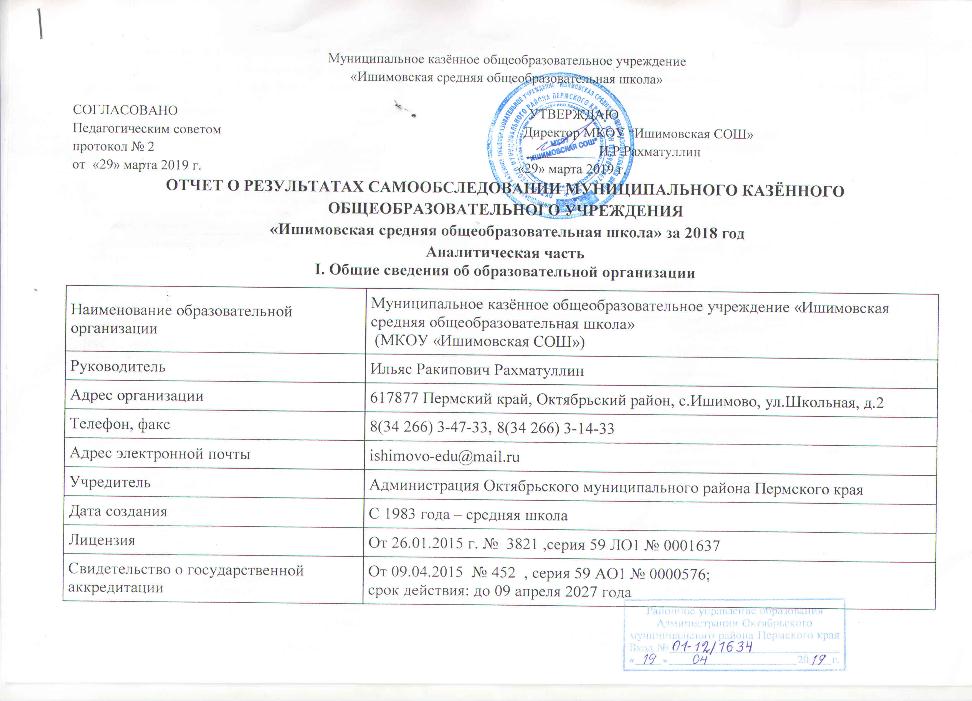   МКОУ «Ишимовская СОШ» (далее – Школа) расположена в центре села Ишимово. Семьи обучающихся проживают в частных домах: 73 процента – в с. Ишимово, 27 процентов – в дер. Самарова.Основным видом деятельности Школы является реализация общеобразовательных программ начального общего, основного общего и среднего общего образования. Также Школа реализует образовательные программы дополнительного образования детей.II. Система управления организациейУправление осуществляется на принципах единоначалия и самоуправления.Органы управления, действующие в ШколеДля осуществления учебно-методической работы в Школе создано три предметных методических объединения:− общих гуманитарных и социально-экономических дисциплин;− естественно - научных и математических дисциплин;− объединение педагогов начального образования.В целях учета мнения обучающихся и родителей (законных представителей) несовершеннолетних обучающихся в Школе действует родительский комитет.III. Оценка образовательной деятельности  Образовательная деятельность в Школе организуется в соответствии с Федеральным законом от 29.12.2012 № 273-ФЗ «Об образовании в Российской Федерации», ФГОС начального общего, основного общего и ГОС среднего общего образования, СанПиН 2.4.2.2821-10 «Санитарно-эпидемиологические требования к условиям и организации обучения в общеобразовательных учреждениях», основными образовательными программами по уровням, включая учебные планы, годовые календарные графики, расписанием занятий.Учебный план 1–4 классов ориентирован на 4-летний нормативный срок освоения основной образовательной программы начального общего образования (реализация ФГОС НОО), 5–9 классов – на 5-летний нормативный срок освоения основной образовательной программы основного общего образования (реализация ФГОС ООО), 10–11 классов – на 2-летний нормативный срок освоения образовательной программы среднего общего образования (ГОС СОО).Воспитательная работа            Целью воспитания школьников является создание условий для формирования физически здоровой, духовно богатой, творческой личности, которая могла бы ориентироваться в современном мире.   Воспитание в каждом  ребёнке человечности, доброты, гражданственности, толерантности,  творческого отношения к труду, бережного отношения ко всему живому, охрана культуры своего народа – вот ведущие ценности, которыми  руководствуется педагогический коллектив и которыми должна насыщаться воспитательная система школы. Кроме этого перед педагогическим коллективом стоит задача воспитания уважения, любви и бережного отношения к природе родного края, к традициям и обычаям своего народа, развития у учащихся потребности в   здоровом образе жизни, в активных занятиях спортом. 
       	Работа классного руководителя — целенаправленная, системная, планируемая деятельность, строящаяся на основе концепции воспитания всего образовательного учреждения, анализа предыдущей деятельности, позитивных и негативных тенденций общественной жизни, на основе личностно-ориентированного подхода с учётом актуальных задач, стоящих перед педагогическим коллективом и ситуации в классе.       Работа по гражданско - патриотическому воспитанию – основные  направления воспитательной работы в школе, так как, воспитывая человека, любящего свою Родину, мы воспитываем высоконравственного человека. Эта работа ведется  на высоком уровне; сложилась система мероприятий, проводящихся из года в год:Осенний кросс « На приз Главы поселения».Весенняя эстафета. Районный конкурс патриотической песни ( 3 место);Участие в Параде Победы.Участие в районной военно-спортивной игре «Зарница» (1 место).Участие в конкурсах рисунков, празднование дня Защитника Отечества, Дня Победы.Участие в акциях:  «Подарок ветерану», «Открытка пожилым», «Твори добро» (посильная помощь престарелым)Участие во Всероссийских акциях «Бессмертный полк», «Георгиевская ленточка».Шефская помощь ветеранам войны, пожилым людям в благоустройстве придомовой территории.Поздравление работников леса с профессиональным праздником.Праздник «Школа, здравствуй!», «Прощание с Азбукой», новогодние праздники, «Прощание с начальной школой», «Последний звонок», «Встреча выпускников».      В соответствии с годовым планом работы школы были проведены следующие воспитательные мероприятия, направленные на формирование здорового и безопасного образа жизни:День здоровья «Арбузник».Спортивные соревнования по различным видам (волейбол, баскетбол), эстафеты.Декада  безопасности на дорогах. В течение года проводятся классные часы и беседы, а также родительские собрания  по профилактике употребления наркотических и психоактивных средств, были проведены классные часы, конкурс рисунков, плакатов и буклетов «Спорт против наркотиков».Каждый месяц организуются генеральные уборки классов, беседы о здоровом дыхании, питании, образе жизни, профилактике кариеса и других заболеваний, встречи с медицинскими работниками, отрабатываются практические навыки по оказанию первой медицинской помощи. Ученики школы ежегодно принимают участие в районной игре «Весёлые старты», где наша команда заняла 1 место.    	           Педагогический коллектив оказывает социально-педагогическую поддержку детей, молодежи и их родителей. В школе постоянно ведется работа по профилактике правонарушений, алкоголизма, наркомании, экстремизма  среди подростков, на каждый класс у социального педагога заведен «Социальный паспорт». Школа постоянно держит связь с комиссией по делам несовершеннолетних, с другими муниципальными структурами.  Есть семьи, дети которых состоят на учете ГР, ОДН, КДН. Нет детей, употребляющих или склонных к употреблению алкоголя, ПАВ.	С целью выявления детей группы риска регулярно проводится анкетирование подростков. Для того чтобы оказать поддержку детям, организуются психологические тренинги, тематические классные часы и беседы: «Здоровый образ жизни – это…», «Мы за здоровый образ жизни», «Вредные привычки и их действие на организм», «Будущее без наркотиков» (часы общения), «Наркомании скажем нет! Следствия и последствия» (круглый стол), «О курении» (диспут), просмотр видеофильмов.   	 Работа с семьёй – это одно из самых важных направлений в воспитательной работе, поэтому большое количество мероприятий школы  связаны с семьёй. Мы рады видеть родителей на всех школьных мероприятиях, концертах, соревнованиях, развлекательных и конкурсных программах. Учащиеся принимали участие:- в конкурсах сочинений о маме, о родословной, в выставке «Моя мама мастерица», в фотовыставке «Мамины помощники» ко Дню Матери; - в концерте к 23 февраля, в конкурсе рисунков «Мой папочка»;- в конкурсе рисунков «Любимая мамочка» и конкурсе поделок «Букет для мамы» к 8 Марта; - новогодних мероприятиях.        Концерты ко Дню Учителя, Дню пожилых людей позволяют  решать задачи духовно - нравственного воспитания, а также  дают возможность сказать слова благодарности своим учителям, продемонстрировать свои таланты и умения.На реализацию задач по экологическому воспитанию учащихся направлены такие мероприятия, как:  - конкурс поделок из природного материала «Всё из листьев»- акция «Оставим елочку в лесу», « Накорми птаху», «Кормушки для зимующих птиц»;- конкурс поделок «Символ будущего года».       За участие во всех этих мероприятиях ребята были награждены благодарностями.   Кроме этого мы благоустраиваем территорию школы, оказываем помощь в уборке приусадебной территории ветеранам труда. На школьном дворе – клумбы, каждая из которых закреплена за определенным классом. Ученики высаживают цветы, ухаживают за ними.           Для формирования духовно-нравственных качеств школьников классные руководители вовлекают их в культурно - массовую работу: проведению концертных программ, участию в  экскурсиях. В школе ведутся кружки «Театральный» и «Танцевальный», «Краеведение», «Пчеловоды», которые ребята с удовольствием посещают. Ребята принимают участие в различных конкурсах данного направления:- Районный конкурс патриотической песни, заняли 3 место;-  Районный конкурс «Мисс Татарочка», заняли 1 место.   	Ребята, которые вовлечены в эту работу и принимают участие в  конкурсах разного уровня, приобретают новые навыки и умения и получают возможность проявить свои таланты за пределами школы, что зачастую положительно сказывается на их дальнейшем творческом росте и позволяет выйти на более высокий уровень. Работа с родителями обучающихся1.Организация работы родительского комитета школы.Изучение воспитательного потенциала семей, условий жизни обучающихся.Индивидуальная работа с различными категориями родителей обучающихся:работа с родителями, уклоняющимися от выполнения родительского долга в   воспитании детей, нарушающими нравственные нормы жизни;работа с многодетными семьями;работа с семьями «проблемных детей»;работа с родителями будущих первоклассников.Психолого-педагогическое консультирование родителей по вопросам воспитания детей, проблемам кризисных периодов в жизни ребёнка в школьные годы.Проведение общешкольных родительских конференций: «Взгляд родителей на проблемы школьной жизни», «Знаем ли мы наших детей».Профилактика отчуждения родителей от школы:проведение родительских собраний «Подумаем вместе над проблемами»; «Проснись, родительское сердце»;дни открытых дверей для родителей «День родителя»;привлечение родителей к укреплению здоровья детей.Участие родителей в подготовке и проведении   праздника «Нашей школе - 35 лет!», «День самоуправления», посильная помощь родителей при работе на школьном цветнике.Выступления педагогов с докладами, обмена  опыта на различных конференциях:*«Роль учителя истории в сохранении языка, истории и традиций татарского народа» (учитель истории)* «Родной язык – язык воспитания» (учителя истории и начальных классов)* «Использование игровых технологий на уроках родного языка и литературы» (учитель начальных классов)* «Формирование гражданско-патриотических качеств воспитанников творческих объединений в сельской школе»    ( учитель начальных классов)* «Краеведческая деятельность- как фактор развития нравственных качеств школьников».Внеклассная и внеурочная работа.     Одной из  главных  задач нашей школы, помимо обеспечения качества образования, является обеспечение индивидуальных запросов учащихся, развитие их творческих способностей. Этому во многом способствует дополнительное образование,  внеклассная   деятельность по предметам.     Вся   работа   учителей-предметников  в  данном направлении ориентирована на расширение  и углубление базовых знаний и умений, на развитие способностей, познавательного интереса, на приобщение к исследовательской работе, на организацию социальной деятельности школьников.    Основные направления  данной деятельности:    - дополнительное образование;   - организация предметных олимпиад;    - проведение предметных недель;   - организация и участие в мероприятиях, конкурсах различного уровня. В школе созданы условия для полноценного пребывания ребенка в образовательном учреждении в течение дня;   для самовыражения, самореализации, самоорганизации детей, с активной поддержкой детских общественных объединений и органов ученического самоуправления. Прослеживается содержательное единство учебного, воспитательного, развивающего процессов в рамках воспитательной системы и основной образовательной программы школы. В рамках организации дополнительного образования в школе работают следующие кружки:1 класс (2018-2019 учебный год)2 класс 3 класс  4 класс       Школьный компонент дополнительных образовательных услугОбъединения от ДДТСпортивно-оздоровительное направление представлено кружками «Спортивные игры» (баскетбол), «Ритмика», «Спортивные игры» (волейбол», военно-спортивный «Стрелок», «школа безопасности», зарничка «Юный патриот». Целью данных курсов является формирование у обучающихся основ здорового образа жизни, развитие творческой самостоятельности посредством освоения двигательной деятельности.  Общекультурное направление представлено «Театральный», «Вокальный»  «Бисероплетение»  с целью раскрытия новых способностей обучающихся в области творчества. Педагог проводит свою работу в форме групповых, индивидуальных занятий, инсценировки, праздников. Задача  учителя воспитать у ребенка способность наслаждаться искусством, развить эстетические потребности, интересы, довести их до степени эстетического вкуса, а затем и идеала. Именно внеурочная работа даёт детям реальную возможность познакомиться с искусством шире.3. Общеинтеллектуальное направление реализуется на занятиях кружков «Умники и умницы» (матем-ка),«Умники и умницы» (рус.язык), «Компьютер вокруг нас»,  «Родное слово»)», «Я-исследователь» (проектная деятельность), «подготовка к ОГЭ и ЕГЭ», «пластилин». Активизации деятельности младших школьников в данных кружках способствует разнообразие форм деятельности: викторины, познавательные игры и беседы; детские исследовательские проекты;     интеллектуальные марафоны;   праздники,  конкурсы, работа  с компьютером,     практическая работа,    эксперимент, наблюдение,   коллективные и индивидуальные исследования.4. Духовно-нравственное и социальное направления  имеют своей  целью  создание условий для формирования у детей эстетических вкусов, для проявления  школьниками творческих способностей в области различных видов искусства. Представлено кружками: «Танцевальный» «Умелые ручки», «Народные игры», «основы духовно-нравственной культуры народов России», «Мой мир». Формы работы разнообразны: беседы, экскурсии в  музей,   тематические  выставки,  конкурсы поделок,  выступления на праздниках.        Основной формой  привития любви   к предметам является предметная неделя, т.к. она предполагает развитие у школьников не только интереса к предмету, но и пробуждает желание самостоятельно работать с дополнительной литературой, словарями, справочниками, научно-популярной литературой. Кроме того, предметная неделя является одной из форм учебной деятельности, которая может повлиять на развитие личностных особенностей учащихся. При этом ученик стремится к самореализации, у него формируются навыки планирования и самоконтроля, он стремится проявлять интеллектуальные способности. Предметная неделя даёт хорошую возможность и учителям лишний раз продемонстрировать значимость изучаемых в школе предметов, а также является массовым и увлекательным ученическим соревнованием.    В  школе прошли предметные  недели:Математики и физики. Русского языка и литературы и родного языкаИностранного языка.Неделя безопасности.Истории и обществознания. Географии, биологии и химии. Музыки, ИЗО и технологии. Информатики и ИКТ.      Проведённые в рамках предметных недель мероприятия,  были интересны по форме и содержанию. Учителя  продумывали содержание и характер заданий таким образом, чтобы по их выполнению можно было судить о степени усвоения программного материала и уровню развития способностей учащихся.        При разработке мероприятий педагоги использовали задания, которые требовали от учащихся не простого воспроизведения приобретенных знаний и умений, а их творческого применения. Именно такие задания вызывали у учащихся наибольший интерес. Работа с ученическим коллективом Анализ проведенных традиционных и творческих мероприятий показал, что уровень включенности учащихся в большинство общешкольных дел и районных мероприятий стабилен. Участие в мероприятиях:     Вывод:  воспитательная работа, проводимая в школе, удовлетворительна, но, тем не менее, в  следующем учебном  году   необходимо: активизировать работу по вовлечению большего числа родителей в жизнь школы; поддерживать активные творческие семьи;   вести активную работу по поддержке творческой активности учеников и раскрытию новых талантов;продолжить работу по профилактике правонарушений среди подростков.IV. Содержание и качество подготовкиСтатистика показателей за 2016–2018 годыПриведенная статистика показывает, что количество обучающихся Школы держится почти на одном уровне. Профильного и углубленного обучения в Школе нет. В 2018 году в Школе обучались два ребёнка – инвалида.В 2018 году Школа продолжает успешно реализовывать рабочие программы «Родной язык: татарский», «Родная литература: татарская», которые введены в основные образовательные программы начального и основного общего образования.                                         Краткий анализ динамики результатов успеваемости и качества знанийРезультаты освоения учащимися программ начального общего образования по показателю «успеваемость»в 2018 учебном годуЕсли сравнить результаты освоения обучающимися программ начального общего образования по показателю «успеваемость» в 2018 году с результатами освоения учащимися программ начального общего образования по показателю «успеваемость» в 2017 году, то можно отметить, что процент учащихся, окончивших на «4» и «5», снизился на 14 процентов (в 2017 было 53%), процент учащихся, окончивших на «5», вырос на 0,03 процента (в 2017 – 0, 02%). Результаты освоения учащимися программ основного общего образования по показателю «успеваемость» в 2018 годуЕсли сравнить результаты освоения обучающимися программ основного общего образования по показателю «успеваемость» в 2018 году с результатами освоения учащимися программ основного общего образования по показателю «успеваемость» в 2017 году, то можно отметить, что процент учащихся, окончивших на «4» и «5», вырос на 4,2 процента (в 2017 был 35%), процент учащихся, окончивших на «5», снизился на 0,03 (в 2017 – 0, 09%).Результаты освоения программ среднего общего образования обучающимися 10, 11 классов по показателю «успеваемость» в 2018 годуРезультаты освоения учащимися программ среднего общего образования по показателю «успеваемость» процент учащихся, окончивших на «4» и «5» в 2018 учебном году вырос на 3 процента (в 2017 количество обучающихся, которые закончили год на «4» и «5», было 21%), процент учащихся, окончивших на «5», снизился на 1,5% (в 2017 было 14%).                                                                       Результаты сдачи ЕГЭ 2018 годаВ 2018 году результаты ЕГЭ ухудшились по сравнению с 2017 годом. 1 обучающийся не сдал ЕГЭ по математике (базовой), 1 – по химии, 2 – по биологии, 2 – по обществознанию. Максимальный  балл по  русскому языку  выше  прошлогоднего – 98 (было 83), средний балл - ниже 66 (было 69), средняя оценка математика (база) – 4 (было – 4,5), по обществознанию сред. балл 42 (было 54), по литературе 62 (было73 балла).  Результаты ЕГЭ за 3 годаРезультаты сдачи ОГЭ 2018 годаВ 2018 году обучающиеся показали хорошие результаты ОГЭ. Увеличилось количество обучающихся, которые получили «4» и «5». 55,6 процентов, по сравнению с 2017 годом - 40,3%. Наиболее успешные результаты на ОГЭ по русскому языку, т.е. все получили оценки «4» и «5». Один учащийся набрал 100 баллов.Результаты ОГЭ за 3 года в ООV. Востребованность выпускниковВ 2018 году уменьшилось число выпускников 9-го класса, которые перешли в 10 – й класс Школы. Количество выпускников, поступающих в ВУЗ, стабильно- 1 человек.Наименование органаФункцииДиректорКонтролирует работу организации, утверждает штатное расписание, отчетные документы организации, осуществляет общее руководство ШколойПедагогический советОсуществляет текущее руководство образовательной деятельностью Школы, в том числе 
рассматривает вопросы:− развития образовательных услуг;− регламентации образовательных отношений;− разработки образовательных программ;− выбора учебников, учебных пособий, средств обучения и воспитания;− материально-технического обеспечения образовательного процесса;− аттестации, повышения квалификации педагогических работников;− координации деятельности методических объединенийОбщее собрание работниковРеализует право работников участвовать в управлении образовательной организацией, в том числе:− участвовать в разработке и принятии коллективного договора, Правил трудового распорядка, 
изменений и дополнений к ним;− принимать локальные акты, которые регламентируют деятельность образовательной 
организации и связаны с правами и обязанностями работников;− разрешать конфликтные ситуации между работниками и администрацией образовательной 
организации;− вносить предложения по корректировке плана мероприятий организации, совершенствованию ее 
работы и развитию материальной базыНаправления воспитательной работыЗадачи Общекультурное Гражданско-патриотическое воспитаниеЭкологическое воспитаниеФормировать у учащихся такие качества, как долг, ответственность, честь, достоинство, личность.Воспитывать любовь и уважение к традициям Отечества, школы, семьи.Общекультурное Гражданско-патриотическое воспитаниеЭкологическое воспитаниеИзучение учащимися природы и истории родного края.Формировать правильное отношение к окружающей среде.Организация работы по совершенствованию туристских навыков.Содействие в проведении исследовательской работы учащихся.Проведение природоохранных акций Духовно-нравственное Формировать у учащихся такие качества как: культура поведения, эстетический вкус, уважение личности.Создание условий для развития у учащихся творческих способностей.Спортивно - оздоровительное Формировать у учащихся культуру сохранения и совершенствования собственного здоровья.Популяризация занятий физической культурой и спортом.Пропаганда здорового образа жизни Социальное Развивать у учащихся качества: активность, ответственность, самостоятельность, инициатива.Развивать самоуправление в школе и в классе. Организовать учебу актива классов.Общеинтеллектуальное Проектная деятельностьСтимулировать интерес у учащихся к исследовательской   деятельности.Научить учащихся использовать проектный метод в социально значимой деятельности.Методическая работаИзучение и обобщение опыта работы классных руководителей;Оказание методической помощи классным руководителям в работе с классом.Работа кружков и спортивных секцийСохранение традиционно работающих кружков и секций;Контроль за работой кружков и секций;Контроль за воспитательным процессомСоблюдать подотчетность всех частей воспитательного процесса.Выявлять недостатки в воспитательной работе и работать над их устранением.НаправлениеНазвание кружкаОбщеинтеллектуальное1)«Родное слово»2)»Я-исследователь» (Проектная деятельность)3)»Компьютер вокруг нас»Общекультурное«Танцевальный»Спортивно-Оздоровительное«Ритмика»Социальное«Умелые ручки»НаправлениеНазвание кружкаОбщеинтеллектуальное1) «Весёлый пластилин»2) «Компьютер вокруг нас»3) «Родное слово»Общекультурное«Танцевальный»Спортивно-Оздоровительное1) «Спортивные игры»2) «Ритмика»Социальное«Умелые ручки»НаправлениеНазвание кружкаОбщеинтеллектуальное1) «Родное слово»2) Проектная работа»3) «Умники»Общекультурное«Бисероплетение»«Танцевальный»Спортивно-Оздоровительное«Ритмика»НаправлениеНазвание кружкаОбщеинтеллектуальное1)«Умники и умницы» (математика)2) )«Умники и умницы» (русский язык)3) «Компьютер вокруг нас»4) «Родное слово»Общекультурное«Танцевальный»Спортивно-Оздоровительное«Ритмика»Духовно-Нравственное«Народные игры»НаправлениеНазвание кружкаОбщеинтеллектуальное1) Подготовка к ОГЭ (рус яз)2) ) Подготовка к ЕГЭ (рус.яз.)3) «Подготовка к ОГЭ» (матем)4) «Подготовка к ЕГЭ» (матем)5) «Подготовка к ЕГЭ и ГИА» по химии и биологииОбщекультурное1) «Танцевальный»2)  «Вокальный»Спортивно-Оздоровительное1) «Спортивные игры» (баскетбол и волейбол)2) «Спортивные игры» (баскетбол)3) «Ритмика»Духовно-Нравственное1) «Мой мир»2) «Основы духовно-нравственной культуры народов России»3) Зарничка «Юный патриот»Социальное«Узоры в татарских костюмах» (головной убор - тюбетейка)   НазваниеСпортивные игры(волейбол)ЭкологическийВоенно-спортивныйШкола безопасностиМастера-пчеловодыТанцевальныйТеатральныйТанцевальный (каблучок)КраеведениеМероприятияКоличество учащихся (в %)Праздник «Здравствуй, Школа!»100Кросс «Осень золотая»100Конкурс поделок «Всё из листьев»78Единые тематические классные часы 100Неделя безопасности дорожного движения100День здоровья 100Районный конкурс патриотической песни2Уроки мужества100Районная игра - КВН10Районная игра – «Что? Где? Когда?»8Акция «Чистый школьный двор»100Праздник «Последний звонок»100№ п/пПараметры статистики2015–2016
учебный год2016–2017
учебный год2017–2018
учебный годНа конец 2018 года1Количество детей, обучавшихся на 
конец учебного года, в том числе:1221091161061– начальная школа524953411– основная школа614647591– средняя школа9141662Количество учеников, оставленных 
на повторное обучение:2– начальная школа–222– основная школа–– -2– средняя школа–––3Не получили аттестата:3– об основном общем образовании---3– среднем общем образовании–-14Окончили школу с аттестатом 
особого образца:4– в основной школе 121–4– средней школе-11–КлассыВсего 
обуч-сяИз них успеваютИз них успеваютОкончили годОкончили годОкончили годОкончили годНе успеваютНе успеваютНе успеваютНе успеваютНе успеваютНе успеваютПереведены 
условноПереведены 
условноПереведены 
условноПереведены 
условноКлассыВсего 
обуч-сяИз них успеваютИз них успеваютОкончили годОкончили годОкончили годОкончили годВсегоВсегоВсегоВсегоИз них н/аИз них н/аПереведены 
условноПереведены 
условноПереведены 
условноПереведены 
условноКлассыВсего 
обуч-сяКол-во%С 
отметкам
и «4» и «5»%С 
отметками 
«5»%Кол-во%%%Кол-во%Кол-воКол-во%%298892220011111111110000388100338000000000000424241001458280000000000Итого414096193920,0510,020,020,0210,020000КлассыВсего
обуч-сяИз них
успеваютИз них
успеваютОкончили
годОкончили
годОкончили
годОкончили
годНе успеваютНе успеваютНе успеваютНе успеваютПереведены
условноПереведены
условноКлассыВсего
обуч-сяИз них
успеваютИз них
успеваютОкончили
годОкончили
годОкончили
годОкончили
годВсегоВсегоИз них н/аИз них н/аПереведены
условноПереведены
условноКлассыВсего
обуч-сяКол-во%С 
отметками 
«4» и «5»%С 
отметками 
«5»%Кол-
во%Кол-
во%Кол-во%5111110043619000000655100240120000000799100667000000008131310043100000000999100222111000000Итого47471001839,230,06000000КлассыВсего 
обуч-сяИз них 
успеваютИз них 
успеваютОкончили 
годОкончили 
годОкончили годОкончили годНе успеваютНе успеваютНе успеваютНе успеваютПереведены 
условноПереведены 
условноСменили 
форму 
обученияСменили 
форму 
обученияКлассыВсего 
обуч-сяИз них 
успеваютИз них 
успеваютОкончили 
годОкончили 
годОкончили годОкончили годВсегоВсегоИз них н/аИз них н/аПереведены 
условноПереведены 
условноСменили 
форму 
обученияСменили 
форму 
обученияКлассыВсего 
обуч-сяКол-во%С 
отметками
«4» и «5»%С
отметками 
«5»%Кол-во%Кол-во%Кол-во%%Кол-
во1044100250%125%0000000011121192217%10,0810,0810,080000Итого161596425%212,5%10,0610,060000Предмет Сдавали всего 
человекСколько обучающихся
получили 100 балловСколько обучающихся
получили 90–98 балловСредний баллРусский язык120166Математика (базовая)120012Математика (профильная)10033Химия10025Биология50037Литература10062Обществознание70042Итого:390139,6ПредметСдавали всего 
человекСколько обучающихся
получили 100 балловСколько обучающихся
получили «5»Сколько обучающихся
получили «4»Сколько обучающихся
получили «3»Математика90063Русский язык 91540Биология70034Информатика40022Обществознание40022Родной язык30210Год 
выпускаОсновная школаОсновная школаОсновная школаОсновная школаСредняя школаСредняя школаСредняя школаСредняя школаСредняя школаГод 
выпускаВсегоПерешли в 
10-й класс 
ШколыПерешли в 
10-й класс 
другой ООПоступили в 
профессиональную 
ООВсегоПоступили 
в ВУЗПоступили в 
профессиональную 
ООУстроились 
на работуПошли на 
срочную 
службу по 
призыву20161612036150020171340921100201892071211010VI. Оценка функционирования внутренней системы оценки качества образованияВ Школе утверждено положение о внутренней системе оценки качества образования протокол педсовета от 31.05.2017. №6. По итогам оценки качества образования в 2018 году выявлено, что уровень метапредметных результатов соответствуют среднему уровню, сформированность  личностных результатов средняя.VII. Оценка кадрового обеспеченияНа период самообследования в Школе работают 18 педагогов, из них 8 – внутренних совместителей, 1 – внешний совместитель. Из них 3 человека имеют среднее специальное образование, а 1 человек обучается в вузе. В 2018 году аттестацию прошли 1 человек – на первую квалификационную категорию, 1 – на соответствие занимаемой должности, 3 заместителя директора – на соответствие занимаемой должности.В целях повышения качества образовательной деятельности в школе проводится целенаправленная кадровая политика, основная цель которой – обеспечение оптимального баланса процессов обновления и сохранения численного и качественного состава кадров в его развитии, в соответствии с потребностями Школы и требованиями действующего законодательства.Основные принципы кадровой политики направлены:− на сохранение, укрепление и развитие кадрового потенциала;− создание квалифицированного коллектива, способного работать в современных условиях;− повышения уровня квалификации персонала.Оценивая кадровое обеспечение образовательной организации, являющееся одним из условий, которое определяет качество подготовки обучающихся, необходимо констатировать следующее:− образовательная деятельность в школе обеспечена квалифицированным профессиональным педагогическим составом;− в Школе создана устойчивая целевая кадровая система, в которой осуществляется подготовка новых кадров из числа собственных выпускников;− кадровый потенциал Школы динамично развивается на основе целенаправленной работы по повышению квалификации педагогов.VIII. Оценка учебно-методического и библиотечно-информационного обеспеченияОбщая характеристика:− объем библиотечного фонда – 8567 единиц;− книгообеспеченность – 100 процентов;− обращаемость – 2674 единиц в год;− объем учебного фонда – 1124 единицы.Фонд библиотеки формируется за счет федерального, регионального бюджета.Фонд библиотеки соответствует требованиям ФГОС, учебники фонда входят в федеральный перечень, утвержденный приказом Минобрнауки от 31.03.2014 № 253.В библиотеке имеются электронные образовательные ресурсы –  диски. Мультимедийные средства (презентации, электронные энциклопедии, дидактические материалы) – 300.Средний уровень посещаемости библиотеки – 15 человек в день.Оснащенность библиотеки учебными пособиями достаточная. Отсутствует финансирование библиотеки на закупку периодических изданий и обновление фонда художественной литературы.IX. Оценка материально-технической базыМатериально-техническое обеспечение Школы позволяет реализовывать в полной мере образовательные программы. В Школе оборудованы 16 учебных кабинетов, 6 из них оснащены современной мультимедийной техникой, в том числе:− лаборатория по химии;− один компьютерный класс;− столярная мастерская;− кабинет технологии для девочек.Подключение каждого учебного кабинета  в общую локальную сеть невозможно из-за низкой скорости Интернета.На первом этаже здания оборудованы спортивный зал и зал для занятий ритмикой, а также столовая и пищеблок.Результаты анализа показателей деятельности организацииДанные приведены по состоянию на 29 декабря 2018 года.    Анализ показателей указывает на то, что Школа имеет достаточную инфраструктуру, которая соответствует требованиям СанПиН 2.4.2.2821-10 «Санитарно-эпидемиологические требования к условиям и организации обучения в общеобразовательных учреждениях» и позволяет реализовывать образовательные программы в полном объеме в соответствии с ФГОС общего образования. Школа укомплектована достаточным количеством педагогических и иных работников, которые имеют высокую квалификацию и регулярно проходят повышение квалификации, что позволяет обеспечивать стабильных качественных результатов образовательных достижений обучающихся.